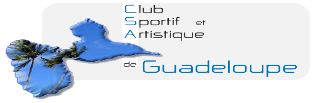      Fiche d’inscription FCD CSAG 2019 / 2020SECTION : __ __ __ __ __ __ __ __ __ __ __ __  Renouvellement :   Non       si    Oui    (voir au verso  pour plusieurs membres de la famille) Nom : __ __ __ __ __ __ __ __ __ __  __ __ __ __ __     Epouse__ __ __ __  __ __ __ __ __ __ Prénom : __ __ __ __ __ __ __ __ __ __ __ __ __ __ __ __ __ __ Lieu de naissance : __ __ __ __ __ __ __ __ __ __ __ __ __ __ __ __ __ __ Date de naissance : __ __/ __ __/ __ __ __ __ Sexe :	 H     F 			 Nationalité : __ __ __ __ __ __ __ __ __ __ __ __ __ __ __Adresse : __ __ __ __ __ __ __ __ __ __ __ __ __ __ __ __ __ __ __ __ __ __ __ __ __ __ __ __ __ Code postal : __ __ __ __ __ 			Ville : __ __ __ __ __ __ __ __ __ __ __ __ __ __ __ Portable : __ __ /__ __/__ __/__ __/__ __	Fixe : __ __/__ __/ __ __/__ __/__ __Courriel : __ __ __ __ __ __ __ __ __ __ __ __ __ __ __ __ __ __Personnel des Armées en activité (17€) :OFF 	    S/OFF        MDR       CIVIL          Volontaires du RSMA  Personnel des Armées en non activité  ou autre (17€) :  Réserviste / Retraité militaire  Retraité civil du MINARM  Famille  Personnel extérieur au MINARM1 adhérent ayant-droit = 1 parrainage de personne non-ayant droitDemande de laisser passer :	Oui       Non   (Joindre la carte verte et la carte grise + photo OBLIGATOIREMENT).Date du certificat médical : __ __ /__ __/__ __ __ __ RENSEIGNEMENTS à fournir en cas de RENOUVELLEMENT D’ADHESION pour un ou plusieurs membres d’une même famille.Signature de l’adhérent 			                                     Signature du chef de section :reconnaissant avoir pris connaissance des statutset du règlement intérieur du (ou des clubs d’adhérence) :SECTIONNOMS         PRENOMSDate et lieu de NaissanceSEXEDate du certificat médical